”IT’S ALL ABOUT THE CAUSE” CANCER WALK MARCH 14, 2020  LECANTO HIGH SCHOOL 3:00 p.m. – 11:00 p.m.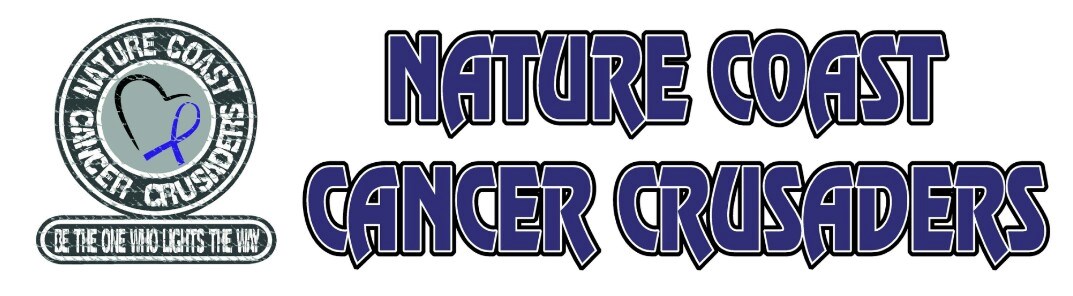 SPONSORSHIP OPPORTUNITIES$5,000 Event Sponsor	Speaker Opportunity during event	Business Name and Logo on Event Banner	Business Name and Logo banner at event entrance	Sponsor level mentioned in event program	Full page ad in event programBusiness Name and Logo on all print advertisingBusiness Name recognition on Social Media advertisingCompany items included in Survivor Goodie bags18 X 24 Path Marker Sign with LogoBusiness Name on Thank-You BoardTent Space at Event$2,500 Stage Sponsor	Business Name and Logo on banner on stageBusiness Name and Logo on all print advertising	Sponsor level mentioned in event program	Half page ad in event programBusiness Name recognition on Social Media advertising18 X 24 Path Marker Sign with LogoBusiness Name on Thank-You BoardTent Space at Event$1,000 Survivor Dinner Sponsor	Business Name and Logo on banner in Survivor TentBusiness Name and Logo on all print advertising	Sponsor level mentioned in event program	Half page ad in event programBusiness Name recognition on Social Media advertisingTent Space at Event18 X 24 Path Marker Sign with LogoBusiness Name on Thank-You BoardTent Space at Event$500 Crusader Sponsor18 X 24 Path Marker Sign with LogoThank you in event programBusiness Name on Thank-You BoardTent Space at Event$100 PATH MARKER LEVEL18 X 24 Path Marker Sign with LogoThank you in event programName:____________________________________Company:__________________________________Address:___________________________________City:_______________ Phone:__________________Please make checks payable to: Nature Coast Cancer Crusaders